FATYM Vranov nad Dyjí, Náměstí 20, 671 03 Vranov nad Dyjí;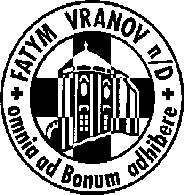 515 296 384, email: vranov@fatym.com; www.fatym.comBankovní spojení: Česká spořitelna č.ú.:1580474329/080021. 7. Šestnáctá neděle v mezidobí 7,30 Štítary – mše svatá + tichá sbírka na varhany7,30 Vratěnín – mše svatá 9,00 Plenkovice – mše svatá9,15 Vranov –  mše svatá10,15 Olbramkostel – mše svatá 11,11 Lančov –  poutní mše svatá 19,00 Tři Duby – mše svatá s poutníky22. 7. pondělí svátek sv. Marie Magdalény16,00 Vratěnín – mše svatá19,30 Vranov – pláž – restaurace Štika – mše svatá23. 7. úterý svátek sv. Brigity, řeholnice, patronky Evropy18,06 Štítary – mše svatá24. 7. středa sv. Šarbela Machlúfa, kněze7,30 Olbramkostel – mše svatá17,00 Šumná – svatá půlhodinka18,00 Lančov – mše svatá25. 7. čtvrtek svátek sv. Jakuba, apoštola17,00 Vranov – mše svatá18,00 Šumná – mše svatá26. 7. pátek památka sv. Jáchyma a Anny, rodičů Panny Marie  8,00 Vranov – mše svatá16,30 Olbramkostel – mše svatá 18,06 Štítary – mše svatá27. 7. sobota památka sv. Gorazda a druhů28. 7. Sedmnáctá neděle v mezidobí 7,30 Štítary – mše svatá 7,30 Vratěnín – mše svatá 9,00 Plenkovice – mše svatá9,15 Vranov –  mše svatá + sbírka na kostel10,15 Olbramkostel – mše svatá 11,11 Lančov –  mše svatá 11,30 Šumná – mše svatáHeslo: Pane Bože, pomoz, prosím, tuhle prosbu v srdci nosím.FATYMské tábory - jsme vděčni za případné dary a modlitbu.  21. 7. – Lančov pouť ke sv. Máří Magdaléně, 30. 7. FKL koncert varhany – Jesús Sampedro ze Španělska, 30. 7. Vranov – sbírka na kostel 7. 8. FKL Slávek Klecandr ze skupiny Oboroh kytarový recitál žalmy